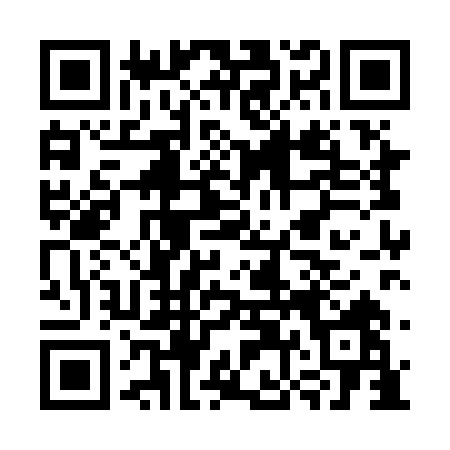 Ramadan times for Khabaspur, BangladeshMon 11 Mar 2024 - Wed 10 Apr 2024High Latitude Method: NonePrayer Calculation Method: University of Islamic SciencesAsar Calculation Method: ShafiPrayer times provided by https://www.salahtimes.comDateDayFajrSuhurSunriseDhuhrAsrIftarMaghribIsha11Mon4:584:586:1312:103:346:086:087:2312Tue4:574:576:1212:103:346:086:087:2313Wed4:564:566:1112:093:346:086:087:2314Thu4:554:556:1012:093:346:096:097:2415Fri4:544:546:0912:093:346:096:097:2416Sat4:534:536:0812:093:346:106:107:2517Sun4:524:526:0712:083:346:106:107:2518Mon4:514:516:0612:083:336:106:107:2619Tue4:504:506:0512:083:336:116:117:2620Wed4:494:496:0412:073:336:116:117:2721Thu4:484:486:0312:073:336:126:127:2722Fri4:474:476:0212:073:336:126:127:2723Sat4:464:466:0112:073:336:126:127:2824Sun4:454:456:0012:063:336:136:137:2825Mon4:434:435:5912:063:336:136:137:2926Tue4:424:425:5812:063:326:146:147:2927Wed4:414:415:5712:053:326:146:147:3028Thu4:404:405:5612:053:326:146:147:3029Fri4:394:395:5512:053:326:156:157:3130Sat4:384:385:5412:043:326:156:157:3131Sun4:374:375:5312:043:316:166:167:321Mon4:364:365:5212:043:316:166:167:322Tue4:354:355:5112:043:316:166:167:333Wed4:344:345:5012:033:316:176:177:334Thu4:334:335:4912:033:316:176:177:345Fri4:324:325:4812:033:306:186:187:346Sat4:314:315:4712:023:306:186:187:357Sun4:294:295:4612:023:306:186:187:358Mon4:284:285:4512:023:306:196:197:369Tue4:274:275:4412:023:296:196:197:3610Wed4:264:265:4312:013:296:206:207:37